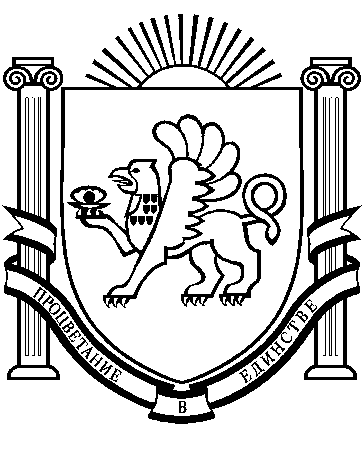 РЕСПУБЛИКА  КРЫМРАЗДОЛЬНЕНСКИЙ  РАЙОНАДМИНИСТРАЦИЯ БОТАНИЧЕСКОГО СЕЛЬСКОГО ПОСЕЛЕНИЯПОСТАНОВЛЕНИЕ07.10.2022 года                              с. Ботаническое                          	№ 170О признании утратившим силу постановления от 20.04.2016 № 58 В соответствии с Федеральным законом от 6 октября 2003г. № 131-ФЗ «Об общих принципах организации местного самоуправления в Российской Федерации», в целях приведения нормативных правовых актов в соответствие с действующим законодательством, руководствуясь Уставом Ботанического сельского поселения, администрация Ботанического сельского поселения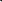 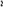 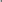 ПОСТАНОВЛЯЕТ:	1.Признать утратившими силу постановление администрации Ботанического сельского поселения от 20.04.2016 № 58 «Об утверждении административного регламента предоставления муниципальной услуги «Согласование схем расположения земельных участков (участка) на кадастровом плане территории и проекта межевания территории».	2. Настоящее постановление вступает в силу с момента принятия и подлежит официальному опубликованию (обнародованию) в установленном порядке. 	3. Контроль за исполнением настоящего постановления оставляю за собой.Председатель Ботанического сельскогосовета - глава администрацииБотанического сельского поселения				М.А.Власевская